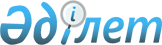 О внесении изменений в решение Бейнеуского районного маслихата от 25 ноября 2013 года № 18/120 "Об утверждении Правил оказания социальной помощи, установления размеров и определения перечня отдельных категорий нуждающихся граждан в Бейнеуском районе"
					
			Утративший силу
			
			
		
					Решение маслихата Бейнеуского района Мангистауской области от 16 февраля 2015 года № 30/211. Зарегистрировано Департаментом юстиции Мангистауской области от 11 марта 2015 года № 2632. Утратило силу решением Бейнеуского районного маслихата Мангистауской области от 30 октября 2017 года № 18/145
      Сноска. Утратило силу решением Бейнеуского районного маслихата Мангистауской области от 30.10.2017 № 18/145 (вводится в действие по истечении десяти календарных дней после дня его первого официального опубликования).

      Примечание РЦПИ.

      В тексте документа сохранена пунктуация и орфография оригинала.
      В соответствии с Законами Республики Казахстан от 23 января 2001 года "О местном государственном управлении и самоуправлении в Республике Казахстан", от 28 апреля 1995 года "О льготах и социальной защите участников, инвалидов Великой Отечественной войны и лиц, приравненных к ним", постановлением Правительства Республики Казахстан от 21 мая 2013 года № 504 "Об утверждении Типовых правил оказания социальной помощи, установления размеров и определения перечня отдельных категорий нуждающихся граждан", Бейнеуский районный маслихат РЕШИЛ:
      1. Внести в решение Бейнеуского районного маслихата от 25 ноября 2013 года № 18/120 "Об утверждении Правил оказания социальной помощи, установления размеров и определения перечня отдельных категорий нуждающихся граждан в Бейнеуском районе" (зарегистрировано в Реестре государственной регистрации нормативных правовых актов за № 2318, опубликовано в газете "Рауан" 20 декабря 2013 года № 51), следующие изменения:
      В Правилах оказания социальной помощи, установления размеров и определения перечня отдельных категорий нуждающихся граждан в Бейнеуском районе:
      в пункте 9:
      подпункт 2) изложить в новой редакции:
      "2) 26 апреля – День аварии на Чернобыльской АЭС:
      инвалидам ликвидации аварии на Чернобыльской АЭС - 60 (шестьдесят) месячных расчетных показателей;
      участникам ликвидации аварии на Чернобыльской АЭС в 1986-1987 годах - 50 (пятьдесят) месячных расчетных показателей;
      участникам ликвидации аварии на Чернобыльской АЭС в 1988-1989 годах - 20 (двадцать) месячных расчетных показателей;";
      подпункт 3) изложить в новой редакции:
      "3) 9 мая – День победы: 
      участникам и инвалидам Великой Отечественной войны – 100 (сто) месячных расчетных показателей;
      лицам, приравненным по льготам и гарантиям к инвалидам Великой Отечественной войны (кроме инвалидов ликвидации аварии на Чернобыльской АЭС) – 60 (шестьдесят) месячных расчетных показателей;
      лицам, приравненным по льготам и гарантиям к участникам Великой Отечественной войны (кроме участников ликвидации аварии на Чернобыльской АЭС в 1986 - 1989 годах) - 50 (пятьдесят) месячных расчетных показателей;
      лицам, награжденным орденами и медалями бывшего Союза ССР за самоотверженный труд и безупречную воинскую службу в тылу в годы Великой Отечественной войны, а также лица, проработавшие (прослужившие) не менее шести месяцев с 22 июня 1941 года по 9 мая 1945 года и не награжденные орденами и медалями бывшего Союза ССР за самоотверженный труд и безупречную воинскую службу в тылу в годы Великой Отечественной войны – 40 (сорок) месячных расчетных показателей;
      родителям и не вступившим в повторный брак вдовам воинов погибших (умерших, пропавших без вести) в Великой Отечественной войне, а также лицам, указанные в подпунктах 3 и 4 статьи 4 Закона Республики Казахстан "О специальном государственном пособии в Республике Казахстан" от 5 апреля 1999 года – 40 (сорок) месячных расчетных показателей;
      гражданам, пострадавшим вследствие ядерных испытаний на Семипалатинском испытательном ядерном полигоне – 20 000 (двадцать тысяч) тенге;".
      2. Государственному учреждению "Аппарат Бейнеуского районного маслихата" (М.Токназаров) обеспечить государственную регистрацию настоящего решения в органах юстиции, его официального опубликования в средствах массовой информации и размещения в информационно-правовой системе "Әділет" республиканского государственного предприятия на праве хозяйственного ведения "Республиканский центр правовой информации Министерства юстиции Республики Казахстан". 
      3. Контроль за исполнением данного решения возложить на комиссию по социальным вопросам, по вопросам законности и правового порядка Бейнеуского районного маслихата.
      4. Настоящее решение вступает в силу со дня государственной регистрации в органах юстиции и вводится в действие по истечении десяти календарных дней после дня его первого официального опубликования.
      Примечание: расшифровка аббревиатур:
      Союз ССР – Союз Советских Социалистических Республик;
      Чернобыльская АЭС – Чернобыльская атомная электростанция.
      "СОГЛАСОВАНО"
      Исполняющий обязанности
      руководителя государственного
      учреждения "Бейнеуский районный
      отдел экономики и финансов"
      Б.Азирханов
      16 февраля 2015 год.
      Руководитель государственного
      учреждения "Бейнеуский районный
      отдел занятости и социальных программ"
      Б.Омирбеков
      16 февраля 2015 год.
					© 2012. РГП на ПХВ «Институт законодательства и правовой информации Республики Казахстан» Министерства юстиции Республики Казахстан
				
Председатель сессии,
Секретарь районного маслихата
А. Улукбанов